HORIZON EUROPE Research and Innovation Framework ProgrammeMARIE SKŁODOWSKA-CURIE ACTIONSPARTNER SEARCH FORMDoctoral Networks (DN) and Staff Exchanges (SE)Take advantage of registering and creating a profile at https://msca.b2match.io This platform offers advanced opportunities to find a partner or start a cooperation.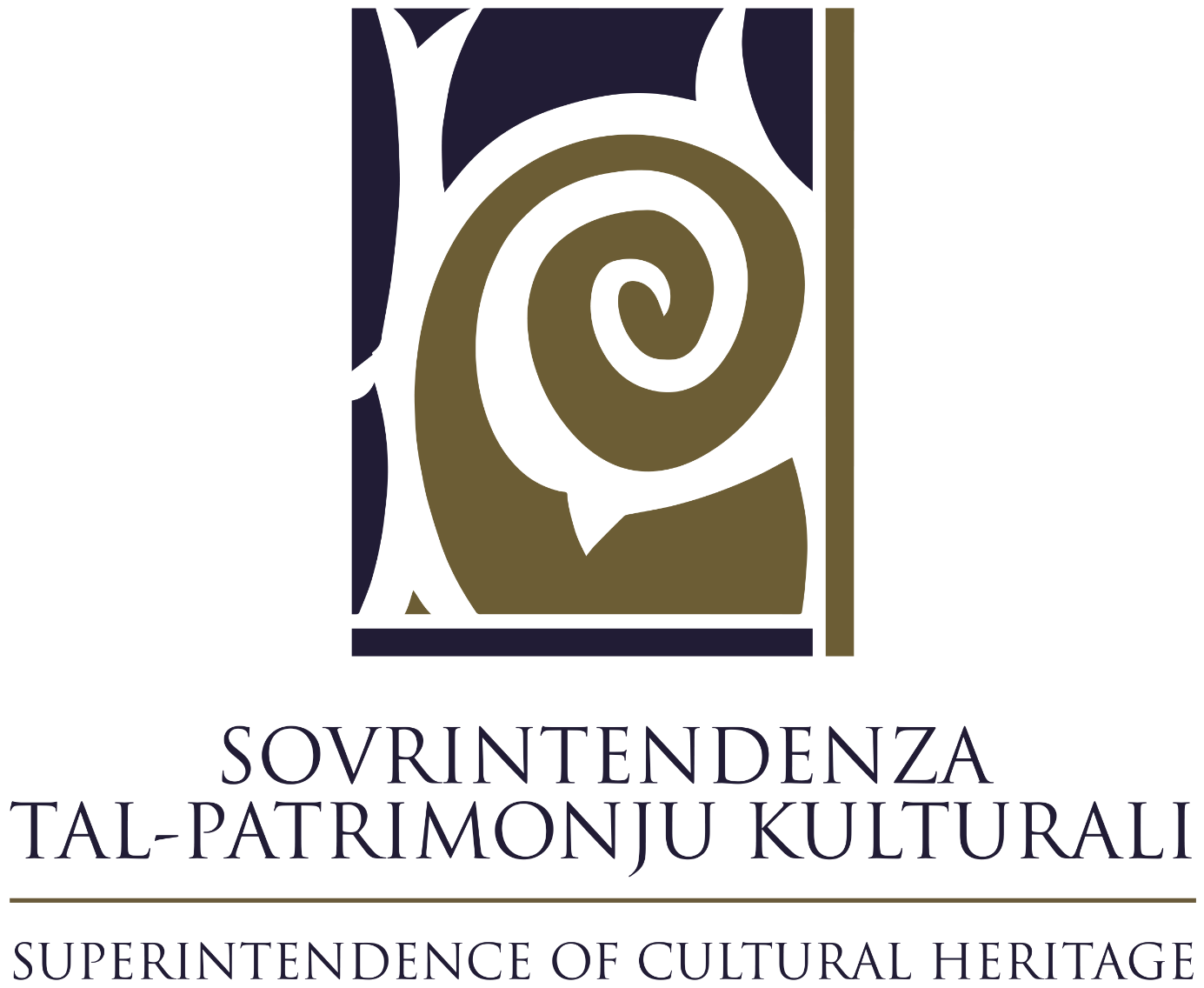 Organisation Name/ Department (if applicable)Superintendence of Cultural Heritage – Sovrintendenza tal-Patrimonju Kulturali Superintendence of Cultural Heritage – Sovrintendenza tal-Patrimonju Kulturali Website of the organisation (in English)https://culture.gov.mt/en/culturalheritage/Pages/Default.aspx https://culture.gov.mt/en/culturalheritage/Pages/Default.aspx Organisation Short NameSCHSCHOrganisation Type Academic Higher Education Institution Research organisation International European Research OrganisationOrganisation Type Non-academic SME Other (please specify): Public bodyResearch Fields Chemistry (CHE) Social Sciences and Humanities (SOC) Economic Sciences (ECO) Information Science and Engineering (ENG) Environment and Geosciences (ENV) Life Sciences (LIF) Mathematics (MAT)  Physics (PHY) Chemistry (CHE) Social Sciences and Humanities (SOC) Economic Sciences (ECO) Information Science and Engineering (ENG) Environment and Geosciences (ENV) Life Sciences (LIF) Mathematics (MAT)  Physics (PHY)Sub-Fields/ Keywords (up to 5)Cultural heritageRestorationCultural assetsBuilt environmentCoastal protectionClimate changeIllicit traffickingUnderwater heritageGISCultural heritageRestorationCultural assetsBuilt environmentCoastal protectionClimate changeIllicit traffickingUnderwater heritageGISMarie Skłodowska-Curie Action(s) of interest Doctoral Networks  Staff Exchanges  Doctoral Networks  Staff Exchanges Short Description of Your Project Idea/Expertise offered to potential project partners/Looking for specific expertise from potential project partners(up to 1500 characters with spaces)Initiate a digitization of current artefacts housed within SCH repository, which digitization would consist of a 3D scan as part of a Collection Management System aimed at improving accessibility to the general public and specialized interested bodies as well as improving traceability and security.Initiate a digitization of current artefacts housed within SCH repository, which digitization would consist of a 3D scan as part of a Collection Management System aimed at improving accessibility to the general public and specialized interested bodies as well as improving traceability and security.Short Description of the Organisation/ Department - strengths and scientific achievements (publications, patents, etc.), important infrastructure(up to 1000 characters with spaces)The Superintendence of Cultural Heritage aims to fulfill the duties of the State in ensuring the protection and accessibility of Malta’s cultural heritage. Focus on research, analysis, data management and scientific investigations regarding cultural assets constitute a major part of the duties performed by this entity. Several other consultee roles and international commitments form part of this entity’s remit as well. SCH is currently looking into innovating its research analysis tools and capabilities through the use of 3D modelling, LiDAR, computer and AI based technologies, GIS and other platforms in order to enhance, communicate, propagate and develop a deeper appreciation and respect to our cultural heritage.The Superintendence of Cultural Heritage aims to fulfill the duties of the State in ensuring the protection and accessibility of Malta’s cultural heritage. Focus on research, analysis, data management and scientific investigations regarding cultural assets constitute a major part of the duties performed by this entity. Several other consultee roles and international commitments form part of this entity’s remit as well. SCH is currently looking into innovating its research analysis tools and capabilities through the use of 3D modelling, LiDAR, computer and AI based technologies, GIS and other platforms in order to enhance, communicate, propagate and develop a deeper appreciation and respect to our cultural heritage.Previous Projects/ Research Experience (international/ EU/ big national or regional projects) (up to 5)Fragility and sustainability in restricted island environments: adaptation, cultural change, and collapse in prehistory (FRAGSUS)Fragility and sustainability in restricted island environments: adaptation, cultural change, and collapse in prehistory (FRAGSUS)Main Collaboration Partners (Countries) (up to 5)Contact Person/ Position in the OrganisationAlexandra Camilleri, Executive OfficerAlexandra Camilleri, Executive OfficerPhone+356 25950000+356 25950000E-mailalexandra.camilleri.1@gov.mtalexandra.camilleri.1@gov.mt